ЗАЯВЛЕНИЕ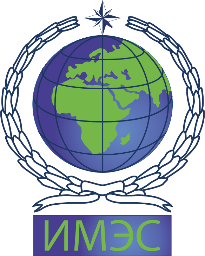 Автономная некоммерческая организация высшего образования«ИНСТИТУТ МЕЖДУНАРОДНЫХ ЭКОНОМИЧЕСКИХ СВЯЗЕЙ» ECONOMIC RELATIONАвтономная некоммерческая организация высшего образования«ИНСТИТУТ МЕЖДУНАРОДНЫХ ЭКОНОМИЧЕСКИХ СВЯЗЕЙ» ECONOMIC RELATIONАвтономная некоммерческая организация высшего образования«ИНСТИТУТ МЕЖДУНАРОДНЫХ ЭКОНОМИЧЕСКИХ СВЯЗЕЙ» ECONOMIC RELATIONАвтономная некоммерческая организация высшего образования«ИНСТИТУТ МЕЖДУНАРОДНЫХ ЭКОНОМИЧЕСКИХ СВЯЗЕЙ» ECONOMIC RELATIONАвтономная некоммерческая организация высшего образования«ИНСТИТУТ МЕЖДУНАРОДНЫХ ЭКОНОМИЧЕСКИХ СВЯЗЕЙ» ECONOMIC RELATIONАвтономная некоммерческая организация высшего образования«ИНСТИТУТ МЕЖДУНАРОДНЫХ ЭКОНОМИЧЕСКИХ СВЯЗЕЙ» ECONOMIC RELATIONАвтономная некоммерческая организация высшего образования«ИНСТИТУТ МЕЖДУНАРОДНЫХ ЭКОНОМИЧЕСКИХ СВЯЗЕЙ» ECONOMIC RELATIONАвтономная некоммерческая организация высшего образования«ИНСТИТУТ МЕЖДУНАРОДНЫХ ЭКОНОМИЧЕСКИХ СВЯЗЕЙ» ECONOMIC RELATIONРуководителю образовательной программы  Руководителю образовательной программы  Руководителю образовательной программы  Руководителю образовательной программы  Руководителю образовательной программы  Руководителю образовательной программы  по направлениюпо направлениюпо направлению38.03.01 Экономика38.03.01 Экономика38.03.01 Экономикапрофиль «Мировая экономика»профиль «Мировая экономика»профиль «Мировая экономика»профиль «Мировая экономика»профиль «Мировая экономика»профиль «Мировая экономика»Шишовой И.А.Шишовой И.А.Шишовой И.А.Шишовой И.А.Шишовой И.А.Шишовой И.А.(ФИО руководителя образовательной программы)(ФИО руководителя образовательной программы)(ФИО руководителя образовательной программы)(ФИО руководителя образовательной программы)(ФИО руководителя образовательной программы)(ФИО руководителя образовательной программы)от студента от студента курсакурсаформы(ФИО студента)(ФИО студента)(ФИО студента)(ФИО студента)(ФИО студента)(ФИО студента)Моб.тел..Эл. почтаПрошу утвердить тему выпускной квалификационной работы (бакалаврской работы):Прошу утвердить тему выпускной квалификационной работы (бакалаврской работы):Прошу утвердить тему выпускной квалификационной работы (бакалаврской работы):Прошу утвердить тему выпускной квалификационной работы (бакалаврской работы): (выбрать нужное)и назначить руководителем: (выбрать нужное)и назначить руководителем: (выбрать нужное)и назначить руководителем: (выбрать нужное)и назначить руководителем:(ученая степень, звание, ФИО руководителя ВКР)(ученая степень, звание, ФИО руководителя ВКР)(ученая степень, звание, ФИО руководителя ВКР)(ученая степень, звание, ФИО руководителя ВКР)(дата)(подпись студента)(подпись студента)СОГЛАСОВАНОРуководитель ВКРСОГЛАСОВАНОРуководитель ВКР(ученая степень, звание, ФИО руководителя ВКР)(ученая степень, звание, ФИО руководителя ВКР)(подпись)(подпись)